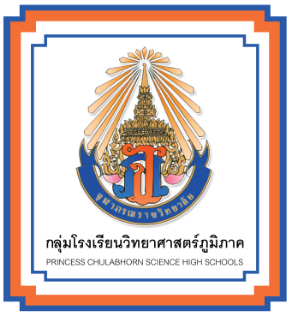 แผนการจัดการเรียนรู้และแผนการประเมินผลการเรียนรู้ฉบับย่อรายวิชา  สังคมศึกษา 1	รหัสวิชา  ส21101				1 หน่วยกิต : 2 คาบ/สัปดาห์ชั้นมัธยมศึกษาปีที่   1						       ภาคเรียนที่ 1 ปีการศึกษา 2561ครูผู้สอน	ครูกลุ่มโรงเรียนจุฬาภรณราชวิทยาลัย (โรงเรียนวิทยาศาสตร์ภูมิภาค)1. คำอธิบายรายวิชา	ศึกษาที่ตั้ง ขนาด อาณาเขต พิกัดภูมิศาสตร์ เส้นแบ่งเวลา ทำเล ที่ตั้งของกิจกรรมทางเศรษฐกิจและสังคม การกระจายของภาษาและศาสนา ปัจจัยทางกายภาพและปัจจัยทางสังคมที่ส่งผลการเปลี่ยนแปลงโครงสร้างทางประชากร สิ่งแวดล้อม เศรษฐกิจ สังคมและวัฒนธรรมในทวีปเอเชีย รวมทั้งสาเหตุการเกิดภัยพิบัติและผลกระทบ ประเด็นปัญหาจากปฏิสัมพันธ์ระหว่างสภาพแวดล้อมทางกายภาพกับมนุษย์ที่เกิดขึ้นในทวีปเอเชีย         โดยใช้เครื่องมือทางภูมิศาสตร์ในการสืบค้น สำรวจและแปลความข้อมูลประเด็นปัญหาปฏิสัมพันธ์ระหว่างมนุษย์กับสิ่งแวดล้อมทางธรรมชาติที่เกิดขึ้นในทวีปเอเชีย การตั้งคำถามเชิงภูมิศาสตร์ การรวบรวมข้อมูล การจัดการข้อมูล การวิเคราะห์ข้อมูล การสรุปเพื่อตอบคำถาม การเปรียบเทียบวัน เวลาของโลก การให้เหตุผลทางภูมิศาสตร์และ กระบวนการกลุ่มในการแลกเปลี่ยนเรียนรู้		เพื่อให้เกิดความตระหนักในความสำคัญของทรัพยากรและสิ่งแวดล้อม การประยุกต์ใช้ความรู้ในการมีส่วนร่วมเพื่อกำหนดแนวทางในการป้องกันและรับมือภัยพิบัติและการจัดการทรัพยากรและสิ่งแวดล้อมในทวีปเอเชียที่ยั่งยืนมาตรฐาน  ส 5.1 เข้าใจลักษณะทางกายภาพของโลกและความสัมพันธ์ของสรรพสิ่งซึ่งมีผลต่อกัน ใช้แผนที่และเครื่องมือทางภูมิศาสตร์ในการค้นหา วิเคราะห์ และสรุปข้อมูลตามกระบวนการทางภูมิศาสตร์ ตลอดจนใช้ภูมิสารสนเทศอย่างมีประสิทธิภาพ	       ม. 1/1 วิเคราะห์ลักษณะทางกายภาพของทวีปเอเชีย ทวีปออสเตรเลียและโอเชียเนีย โดยใช้เครื่องมือทางภูมิศาสตร์สืบค้นข้อมูล	       ม. 1/2 อธิบายพิกัดภูมิศาสตร์ (ละติจูด และ ลองจิจูด) เส้นแบ่งเวลา และเปรียบเทียบวัน เวลาของโลก 	       ม. 1/3 วิเคราะห์สาเหตุการเกิดภัยพิบัติ และผลกระทบในทวีปเอเชีย ทวีปออสเตรเลีย และโอเชียเนียมาตรฐาน ส 5.2 เข้าใจปฏิสัมพันธ์ระหว่างมนุษย์กับสิ่งแวดล้อมทางกายภาพที่ก่อให้เกิดการสร้างสรรค์วิถีการดำเนินชีวิต มีจิตสำนึกและมีส่วนร่วมในการจัดการทรัพยากรและสิ่งแวดล้อม เพื่อการพัฒนาที่ยั่งยืน	     ม. 1/1 สำรวจและอธิบายทำเลที่ตั้ง กิจกรรมทางเศรษฐกิจและสังคมในทวีปเอเชีย ทวีปออสเตรเลียและโอเชียเนีย	     ม. 1/2 วิเคราะห์ปัจจัยทางกายภาพและปัจจัยทางสังคมที่ส่งผลต่อทำเลที่ตั้งของกิจกรรมทางเศรษฐกิจ และสังคมในทวีปเอเชีย ทวีปออสเตรเลีย และโอเชียเนีย     ม.1/3 สืบค้น อภิปรายประเด็นปัญหาจากปฏิสัมพันธ์ ระหว่างสิ่งแวดล้อมทางกายภาพกับมนุษย์ที่เกิดขึ้นในทวีปเอเชีย ทวีปออสเตรเลีย และโอเชียเนีย	     ม.1/4 วิเคราะห์แนวทางการจัดการภัยพิบัติ และการจัดการทรัพยากรและสิ่งแวดล้อม ในทวีปเอเชีย ทวีปออสเตรเลีย และโอเชียเนียที่ยั่งยืนกำหนดการสอนและผลการเรียนรู้4. แผนการประเมินผลการเรียนรู้และการมอบหมายงาน	การสอนรายวิชาสังคมศึกษา 1 รหัสวิชา ส21101 ประจำภาคเรียนที่ 1 ปีการศึกษา 2561 มีแผนการประเมินผลการเรียน ดังนี้	4.1 ประเมินจากงานหรือภาระงานที่มอบหมาย				40  คะแนน		-  งานก่อนสอบกลางภาค/งานหลังสอบปลายภาค		20/20	4.2 ประเมินจากการสังเกตพฤติกรรมการเรียนของนักเรียน : จิตพิสัย		10  คะแนน	4.3 ประเมินจาการสอบกลางภาค						20  คะแนน	4.4 ประเมินจากการสอบปลายภาค					30  คะแนน							รวม		        100  คะแนน	รายละเอียดการประเมินผลแต่ละหัวข้อ ดังนี้4.1 ประเมินจากงานหรือภาระงานที่มอบหมาย (40  คะแนน)4.2 ประเมินจากการสังเกตพฤติกรรมการเรียนของนักเรียน : จิตพิสัย (10  คะแนน)	การประเมินพฤติกรรมการเรียนของนักเรียนรายวิชา สังคมศึกษา 1 รหัสวิชา ส21101 ภาคเรียนที่ 1 ปีการศึกษา 2561 ได้กำหนดหัวข้อการประเมินได้ดังแสดงในตารางข้างล่าง4.3 ประเมินจาการสอบกลางภาค (20  คะแนน)	กำหนดการสอบกลางภาคระหว่างวันที่               ก.ค.2561   เวลาที่ใช้ในการสอบ 60 นาทีเนื้อหาสาระการเรียนรู้และลักษณะข้อสอบที่ใช้ในการสอบกลางภาค มีรายละเอียดดังนี้4.4 ประเมินจากการสอบปลายภาค (30  คะแนน)กำหนดการสอบปลายภาคระหว่างวันที่ .......................... กันยายน 2561 เวลาที่ใช้ในการสอบ 60 นาทีเนื้อหาสาระการเรียนรู้และลักษณะข้อสอบที่ใช้ในการสอบปลายภาค มีรายละเอียดดังนี้รายชื่อคณะกรรมการการประชุมเชิงปฏิบัติการทบทวนปรับปรุงหลักสูตรและแผนการเรียนรู้ฉบับย่อ 
กลุ่มสาระการเรียนรู้สังคมศึกษา ศาสนาและวัฒนธรรม
ตามมาตรฐานการเรียนรู้และตัวชี้วัด ฉบับปรับปรุง 2560
ระดับมัธยมศึกษาตอนต้น ประจำปีการศึกษา 2561
ระหว่างวันที่ 16-18 มีนาคม 2561 ณ โรงแรมเลย พาเลช จังหวัดเลยดร.ชัยรัตน์  	โตศิลา			มหาวิทยาลัยศิลปากร			ผู้ทรงคุณวุฒินางกิริยา	ภูเงิน			หัวหน้ากลุ่มสาระฯ รร.จภ.เพชรบุรี		กรรมการนายบรรจง	อาทิตย์สาม		ครู ร.ร.จภ.เชียงราย			กรรมการว่าที่ร.ต.สุรยุทธ  ชำนาญยา		ครู ร.ร.จภ.เชียงราย			กรรมการนางพรพิศ	ยาวิไชย			ครู ร.ร.จภ.พิษณุโลก			กรรมการนางพิมพ์ใจ	พุ่มประทีป		ครู ร.ร.จภ.พิษณุโลก			กรรมการนางกัลยา	ปัญญา			ครู ร.ร.จภ.ลพบุรี				กรรมการนางศรีสุนันท์	ประดิษฐ์		ครู ร.ร.จภ.ปทุมธานี			กรรมการนางเพ็ญศรี	สมบูรณ์			ครู ร.ร.จภ.ชลบุรี				กรรกการนายภูริทัศน์	สุกนวล			ครู ร.ร.จภ.เพชรบุรี			กรรมการนางยุพา		ชูเนตร์			ครู ร.ร.จภ.ตรัง				กรรมการน.ส.วิไลพร	คงอินทร์			ครู ร.ร.จภ.สตูล				กรรมการนางอรุณี	มณีวรรณ		ครู ร.ร.จภ.บุรีรัมย์			กรรมการนายพิทักษ์พงษ์	ศาลารักษ์		ครู ร.ร.จภ.มุกดาหาร			กรรมการนายอุไทย	โกยชัย			ครู ร.ร.จภ.เลย				กรรมการน.ส.ปาจารีย์	ช่วยสังข์			ครู ร.ร.จภ.นครศรีธรรมราช		กรรมการสัปดาห์ที่คาบที่หัวข้อ/สาระการเรียนรู้ตัวชี้วัดวิธีการสอน/กิจกรรมสื่อการสอน/ แหล่งเรียนรู้1 - 31- 6ปฐมนิเทศหน่วยที่ 1 สำรวจทวีปเอเชีย         ปฐมนิเทศแนะนำวิชาภูมิศาสตร์กระบวนการเรียนการสอนและข้อตกลง ในการเรียนการสอน  ทดสอบก่อนเรียน1.1. ความรู้เบื้องต้นเกี่ยวกับภูมิศาสตร์      - ความหมายความเป็นมา ขอบข่ายและความสำคัญของภูมิศาสตร์      - ความสัมพันธ์ระหว่างวิชาภูมิศาสตร์กับศาสตร์สาขาอื่น ๆ      - การนำความรู้ทางภูมิศาสตร์ไปใช้ประโยชน์ในชีวิตประจำวัน1.2. เครื่องมือที่ใช้ศึกษาทางภูมิศาสตร์     - ประเภทเครื่องมือทางภูมิศาสตร์แบ่งตามหลักการใช้งาน1) เครื่องมือที่ทำหน้าที่เป็นสื่อความรู้การสืบค้นข้อมูลทางภูมิศาสตร์   - internet   - NASA world wind    - Google Earth    - Google Map   - รูปภาพ แผนภูมิ ลูกโลก   - รูปถ่ายทางอากาศและภาพจากดาวเทียม   - ระบบสารสนเทศทางภูมิศาสตร์    2) เครื่องมือที่ทำหน้าที่เป็นสื่อเก็บรวบรวมข้อมูลทางภูมิศาสตร์ - เทปวัดระยะทาง- แผนที่ (แผนที่ทหาร,แผนที่รัฐกิจแผนที่เฉพาะเรื่อง ,แผนที่ภูมิประเทศ)- เข็มทิศ- ระบบกำหนดตำแหน่งบนพื้นโลก2 องค์ประกอบของแผนที่ ละติจูดลองจิจูดสัญลักษณ์มาตราส่วน3. เส้นแบ่งเวลา และการเปรียบเทียบวัน เวลาของทวีปเอเชียกับภูมิภาคต่างๆ ของโลก4. ลักษณะทางกายภาพ โดยสังเขป ของทวีปเอเชีย-  ที่ตั้งและอาณาเขต-  ลักษณะภูมิประเทศ-  ลักษณะภูมิอากาศ-  ทรัพยากรทางธรรมชาติตัวชี้วัด ส 5.1 ม.1/1 ม.1/2 ม.1/31. วิเคราะห์ลักษณะทางกายภาพของทวีปเอเชีย ทวีปออสเตรเลียและโอเชียเนียโดยใช้เครื่องมือทางภูมิศาสตร์สืบค้นข้อมูล2. อธิบายพิกัดทางภูมิศาสตร์ (ละติจูดและลองจิจูด) เส้นแบ่งเวลาและเปรียบเทียบวัน เวลาของโลกจุดประสงค์การเรียนรู้1. บอกความหมาย ความเป็นมา และความสำคัญของภูมิศาสตร์ ได้2. อธิบายความสัมพันธ์ของภูมิศาสตร์กับศาสตร์ต่าง ๆ ได้3. เลือกใช้เครื่องมือทางภูมิศาสตร์ในการศึกษาลักษณะทางกายภาพของทวีปเอเชียได้4. อธิบายประโยชน์ของเครื่องมือที่ใช้ในการสืบค้นข้อมูลทางภูมิศาสตร์ได้5. อธิบายความสัมพันธ์ระหว่างลองจิจูดและระบบเวลาบนพื้นผิวโลกได้6.เปรียบเทียบวันเวลาของประเทศในทวีปเอเชียกับประเทศในทวีปอื่นๆได้7. อธิบายความแตกต่างของเวลาท้องถิ่นและเวลามาตรฐานได้ 8. วิเคราะห์ลักษณะองค์ประกอบของแผนที่ที่ใช้ในการศึกษาทวีปเอเชียได้9. อธิบายลักษณะทางกายภาพของทวีปเอเชียได้10. ตระหนักถึงความสำคัญของการใช้เครื่องมือทางภูมิศาสตร์1. การตั้งคำถามเชิงภูมิศาสตร์2. การรวบรวมข้อมูล3. การจัดการข้อมูล4. การวิเคราะห์ข้อมูล5. การสรุปเพื่อตอบคำถาม6. การอภิปรายกลุ่มย่อย7. การเรียนรู้แบบร่วมมือ8. กระบวนการเรียนการสอน 5E1. แผนการจัดการเรียนรู้ฉบับย่อ2. เอกสารประกอบการสอน3. PowerPoint4. NASA world wind 5. Google Earth6. Google Map7. แผนที่โลก แผนที่ทวีปเอเชีย8. รูปถ่ายทางอากาศ9. ภาพจากดาวเทียม 10. ลูกโลก11. คลิปวีดีโอ เรื่อง สำรวจเอเชีย สำรวจโลก ฯลฯ4-67-97 -1213-18หน่วยที่ 2  ลักษณะทางกายภาพ สังคมและวัฒนธรรมของภูมิภาคเอเชียตะวันออกเฉียงใต้ที่ตั้ง ขนาด อาณาเขต พิกัดภูมิศาสตร์เส้นแบ่งเวลาลักษณะทางกายภาพของภูมิภาคเอเชียตะวันออกเฉียงใต้ทำเลที่ตั้งของกิจกรรมทางเศรษฐกิจและสังคมการกระจายของภาษาและศาสนา ปัจจัยทางกายภาพและปัจจัยทางสังคมที่ส่งผลการเปลี่ยนแปลงโครงสร้างทางประชากร สิ่งแวดล้อม เศรษฐกิจ สังคมและวัฒนธรรมในภูมิภาคเอเชียตะวันออกเฉียงใต้ประเด็นปัญหาจากปฏิสัมพันธ์ระหว่างสภาพแวดล้อมทางกายภาพกับมนุษย์ที่เกิดขึ้นในภูมิภาคเอเชียตะวันออกเฉียงใต้การใช้เครื่องมือทางภูมิศาสตร์ในการสืบค้น สำรวจและแปลความข้อมูลประเด็นปัญหาปฏิสัมพันธ์ระหว่างมนุษย์กับสิ่งแวดล้อมทางธรรมชาติที่เกิดขึ้นในภูมิภาคเอเชียตะวันออกเฉียงใต้สาเหตุการเกิดภัยพิบัติและผลกระทบแนวทางในการจัดการภัยพิบัติและการจัดการทรัพยากรและสิ่งแวดล้อมในภูมิภาคเอเชียตะวันออกเฉียงใต้ที่ยั่งยืนประชาคมอาเซียน (ความเป็นมา วัตถุประสงค์ การดำเนินการโดยสังเขป) หน่วยที่ 3  ลักษณะทางกายภาพ สังคมและวัฒนธรรมของภูมิภาคเอเชียตะวันออกที่ตั้ง ขนาด อาณาเขต พิกัดภูมิศาสตร์เส้นแบ่งเวลาลักษณะทางกายภาพของภูมิภาคเอเชียตะวันออกทำเลที่ตั้งของกิจกรรมทางเศรษฐกิจและสังคมการกระจายของภาษาและศาสนา ปัจจัยทางกายภาพและปัจจัยทางสังคมที่ส่งผลการเปลี่ยนแปลงโครงสร้างทางประชากร สิ่งแวดล้อม เศรษฐกิจ สังคมและวัฒนธรรมในภูมิภาคเอเชียตะวันออกประเด็นปัญหาจากปฏิสัมพันธ์ระหว่างสภาพแวดล้อมทางกายภาพกับมนุษย์ที่เกิดขึ้นในภูมิภาคเอเชียตะวันออกการใช้เครื่องมือทางภูมิศาสตร์ในการสืบค้น สำรวจและแปลความข้อมูลประเด็นปัญหาปฏิสัมพันธ์ระหว่างมนุษย์กับสิ่งแวดล้อมทางธรรมชาติที่เกิดขึ้นในภูมิภาคเอเชียตะวันออกสาเหตุการเกิดภัยพิบัติและผลกระทบแนวทางในการจัดการภัยพิบัติและการจัดการทรัพยากรและสิ่งแวดล้อมในภูมิภาคเอเชียตะวันออกที่ยั่งยืนตัวชี้วัด ส 5.1 ม.1/1 ม.1/2 ม.1/31. วิเคราะห์ลักษณะทางกายภาพของทวีปเอเชีย ทวีปออสเตรเลียและโอเชียเนียโดยใช้เครื่องมือทางภูมิศาสตร์สืบค้นข้อมูล2.  อธิบายพิกัดทางภูมิศาสตร์ (ละติจูดและลองจิจูด) เส้นแบ่งเวลาและเปรียบเทียบวัน เวลาของโลก3.  วิเคราะห์สาเหตุการเกิดภัยพิบัติและผลกระทบทวีปเอเชีย ทวีปออสเตรเลียและโอเชียเนียจุดประสงค์การเรียนรู้1. ใช้เครื่องมือทางภูมิศาสตร์สืบค้นข้อมูลเพื่ออธิบายลักษณะทางกายภาพ สังคมและเศรษฐกิจของภูมิภาคเอเชียตะวันออกได้2. อธิบายพิกัดทางภูมิศาสตร์ (ละติจูดและลองจิจูด) เส้นแบ่งเวลาและเปรียบเทียบวัน เวลาของประเทศในภูมิภาคเอเชียตะวันออกเฉียงใต้กับภูมิภาคต่าง ๆ ของโลกได้3. วิเคราะห์สาเหตุการเกิดภัยพิบัติและผลกระทบต่อภูมิภาคเอเชียตะวันออกเฉียงใต้ได้ตัวชี้วัด ส 5.2 ม.1/1 ม.1/2 ม.1/3 ม.1/41.  สำรวจและระบุ ทำเล ที่ตั้งของกิจกรรมทางเศรษฐกิจและสังคมในทวีปเอเชีย ทวีปออสเตรเลีย และโอเชียเนีย2.  วิเคราะห์ปัจจัยทางกายภาพและปัจจัยทางสังคมที่ส่งผลต่อทำเล ที่ตั้ง ของกิจกรรมทางเศรษฐกิจในทวีปเอเชีย ทวีปออสเตรเลียและโอเชียเนีย3.  สืบค้น อภิปราย ประเด็นปัญหาจากปฏิสัมพันธ์ระหว่างสิ่งแวดล้อมทางกายภาพกับมนุษย์ที่เกิดขึ้นในทวีปเอเชีย ทวีปออสเตรเลียและโอเชียเนีย4.  วิเคราะห์แนวทางการจัดการภัยพิบัติและการจัดการทรัพยากรและสิ่งแวดล้อมในทวีปเอเชีย ทวีปออสเตรเลีย และโอเชียเนียที่ยั่งยืนจุดประสงค์การเรียนรู้ 1. ใช้เครื่องมือทางภูมิศาสตร์สืบค้นข้อมูลสำรวจและระบุ ทำเลที่ตั้งของกิจกรรมทางเศรษฐกิจและสังคมในภูมิภาคเอเชียตะวันออกเฉียงใต้ได้2.  วิเคราะห์ปัจจัยทางกายภาพที่ส่งผลกระทบต่อลักษณะทางเศรษฐกิจ สังคมและวัฒนธรรมของภูมิภาคเอเชียตะวันออกเฉียงใต้ได้3.  สืบค้น และอภิปราย ประเด็นปัญหาจากปฏิสัมพันธ์ระหว่างสิ่งแวดล้อมทางกายภาพกับมนุษย์ที่เกิดขึ้นในภูมิภาคเอเชียตะวันออกเฉียงใต้ได้4.  เสนอแนวทางการจัดการภัยพิบัติและการจัดการทรัพยากรและสิ่งแวดล้อมในภูมิภาคเอเชียตะวันออกเฉียงใต้ได้5.  ตระหนักในความสำคัญของทรัพยากรและสิ่งแวดล้อม และการมีส่วนร่วมเพื่อกำหนดแนวทางในการจัดการภัยพิบัติและการจัดการทรัพยากรและสิ่งแวดล้อมในภูมิภาคเอเชียตะวันออกเฉียงใต้ที่ยั่งยืนได้6. อธิบายความเป็นมาวัตถุประสงค์และการดำเนินการของประชาคมอาเซียนได้ตัวชี้วัด ส 5.1 ม.1/1 ม.1/2 ม.1/31. วิเคราะห์ลักษณะทางกายภาพของทวีปเอเชีย ทวีปออสเตรเลียและโอเชียเนียโดยใช้เครื่องมือทางภูมิศาสตร์สืบค้นข้อมูล2.  อธิบายพิกัดทางภูมิศาสตร์ (ละติจูดและลองจิจูด) เส้นแบ่งเวลาและเปรียบเทียบวัน เวลาของโลก3.  วิเคราะห์สาเหตุการเกิดภัยพิบัติและผลกระทบทวีปเอเชีย ทวีปออสเตรเลียและโอเชียเนียจุดประสงค์การเรียนรู้1. ใช้เครื่องมือทางภูมิศาสตร์สืบค้นข้อมูลเพื่ออธิบายลักษณะทางกายภาพ สังคมและเศรษฐกิจของภูมิภาคเอเชียตะวันออกได้2. อธิบายพิกัดทางภูมิศาสตร์ (ละติจูดและลองจิจูด) เส้นแบ่งเวลาและเปรียบเทียบวัน เวลาของประเทศในภูมิภาคเอเชียตะวันออกกับภูมิภาคต่างๆของโลกได้3. วิเคราะห์สาเหตุการเกิดภัยพิบัติและผลกระทบต่อภูมิภาคเอเชียตะวันออกได้ตัวชี้วัด ส 5.2 ม.1/1 ม.1/2 ม.1/3 ม.1/41.  สำรวจและระบุ ทำเล ที่ตั้งของกิจกรรมทางเศรษฐกิจและสังคมในทวีปเอเชีย ทวีปออสเตรเลีย และโอเชียเนีย2.  วิเคราะห์ปัจจัยทางกายภาพและปัจจัยทางสังคมที่ส่งผลต่อทำเล ที่ตั้ง ของกิจกรรมทางเศรษฐกิจในทวีปเอเชีย ทวีปออสเตรเลียและโอเชียเนีย3.  สืบค้น อภิปราย ประเด็นปัญหาจากปฏิสัมพันธ์ระหว่างสิ่งแวดล้อมทางกายภาพกับมนุษย์ที่เกิดขึ้นในทวีปเอเชีย ทวีปออสเตรเลียและโอเชียเนีย4.  วิเคราะห์แนวทางการจัดการภัยพิบัติและการจัดการทรัพยากรและสิ่งแวดล้อมในทวีปเอเชีย ทวีปออสเตรเลีย และโอเชียเนียที่ยั่งยืนจุดประสงค์การเรียนรู้ 1. ใช้เครื่องมือทางภูมิศาสตร์สืบค้นข้อมูลสำรวจและระบุ ทำเลที่ตั้งของกิจกรรมทางเศรษฐกิจและสังคมในภูมิภาคเอเชียตะวันออกได้2.  วิเคราะห์ปัจจัยทางกายภาพที่ส่งผลกระทบต่อลักษณะทางเศรษฐกิจ สังคมและวัฒนธรรมของภูมิภาคเอเชียตะวันออกได้3.  สืบค้น และอภิปราย ประเด็นปัญหาจากปฏิสัมพันธ์ระหว่างสิ่งแวดล้อมทางกายภาพกับมนุษย์ที่เกิดขึ้นในภูมิภาคเอเชียตะวันออกได้4.  เสนอแนวทางการจัดการภัยพิบัติและการจัดการทรัพยากรและสิ่งแวดล้อมในภูมิภาคเอเชียตะวันออกได้5.  ตระหนักในความสำคัญของทรัพยากรและสิ่งแวดล้อม และการมีส่วนร่วมเพื่อกำหนดแนวทางในการจัดการภัยพิบัติและการจัดการทรัพยากรและสิ่งแวดล้อมในภูมิภาคเอเชียตะวันออกที่ยั่งยืนได้1. การตั้งคำถามเชิงภูมิศาสตร์2. การรวบรวมข้อมูล3. การจัดการข้อมูล4. การวิเคราะห์ข้อมูล5. การสรุปเพื่อตอบคำถาม6. การอภิปรายกลุ่มย่อย7. การเรียนรู้แบบร่วมมือ8. กระบวนการเรียนการสอน 5E1. การตั้งคำถามเชิงภูมิศาสตร์2. การรวบรวมข้อมูล3. การจัดการข้อมูล4. การวิเคราะห์ข้อมูล5. การสรุปเพื่อตอบคำถาม6. การอภิปรายกลุ่มย่อย7. การเรียนรู้แบบร่วมมือ8. กระบวนการเรียนการสอน 5E1. แผนการจัดการเรียนรู้ฉบับย่อ2. เอกสารประกอบการสอน3. PowerPoint4. NASA world wind 5. Google Earth6. Google Map7. แผนที่โลก แผนที่ทวีปเอเชีย8. รูปถ่ายทางอากาศ9. ภาพจากดาวเทียม 10. ลูกโลก11. คลิปวีดีโอ เรื่อง สำรวจเอเชีย สำรวจโลก ฯลฯ1. แผนการจัดการเรียนรู้ฉบับย่อ2. เอกสารประกอบการสอน3. PowerPoint4. NASA world wind 5. Google Earth6. Google Map7. แผนที่โลก แผนที่ทวีปเอเชีย8. รูปถ่ายทางอากาศ9. ภาพจากดาวเทียม 10. ลูกโลก11. คลิปวีดีโอ เรื่อง สำรวจเอเชีย สำรวจโลก ฯลฯ10สอบกลางภาค สอบกลางภาค สอบกลางภาค 11-13 14-1617-1921-2627-3233-38หน่วยที่ 4  ลักษณะทางกายภาพ สังคมและวัฒนธรรมของภูมิภาคเอเชียใต้ที่ตั้ง ขนาด อาณาเขต พิกัดภูมิศาสตร์เส้นแบ่งเวลาลักษณะทางกายภาพของภูมิภาคเอเชียใต้ทำเลที่ตั้งของกิจกรรมทางเศรษฐกิจและสังคมการกระจายของภาษาและศาสนา ปัจจัยทางกายภาพและปัจจัยทางสังคมที่ส่งผลการเปลี่ยนแปลงโครงสร้างทางประชากร สิ่งแวดล้อม เศรษฐกิจ สังคมและวัฒนธรรมในภูมิภาคเอเชียใต้ประเด็นปัญหาจากปฏิสัมพันธ์ระหว่างสภาพแวดล้อมทางกายภาพกับมนุษย์ที่เกิดขึ้นในภูมิภาคเอเชียใต้การใช้เครื่องมือทางภูมิศาสตร์ในการสืบค้น สำรวจและแปลความข้อมูลประเด็นปัญหาปฏิสัมพันธ์ระหว่างมนุษย์กับสิ่งแวดล้อมทางธรรมชาติที่เกิดขึ้นในภูมิภาคเอเชียใต้สาเหตุการเกิดภัยพิบัติและผลกระทบแนวทางในการจัดการภัยพิบัติและการจัดการทรัพยากรและสิ่งแวดล้อมในภูมิภาคเอเชียใต้ที่ยั่งยืนหน่วยที่ 5  ลักษณะทางกายภาพ สังคมและวัฒนธรรมของภูมิภาคเอเชียตะวันตกเฉียงใต้ที่ตั้ง ขนาด อาณาเขต พิกัดภูมิศาสตร์เส้นแบ่งเวลาลักษณะทางกายภาพของภูมิภาคเอเชียตะวันตกเฉียงใต้ทำเลที่ตั้งของกิจกรรมทางเศรษฐกิจและสังคมการกระจายของภาษาและศาสนา ปัจจัยทางกายภาพและปัจจัยทางสังคมที่ส่งผลการเปลี่ยนแปลงโครงสร้างทางประชากร สิ่งแวดล้อม เศรษฐกิจ สังคมและวัฒนธรรมในภูมิภาคเอเชียตะวันตกเฉียงใต้ประเด็นปัญหาจากปฏิสัมพันธ์ระหว่างสภาพแวดล้อมทางกายภาพกับมนุษย์ที่เกิดขึ้นในภูมิภาคเอเชียตะวันตกเฉียงใต้การใช้เครื่องมือทางภูมิศาสตร์ในการสืบค้น สำรวจและแปลความข้อมูลประเด็นปัญหาปฏิสัมพันธ์ระหว่างมนุษย์กับสิ่งแวดล้อมทางธรรมชาติที่เกิดขึ้นในภูมิภาคเอเชียตะวันตกเฉียงใต้สาเหตุการเกิดภัยพิบัติและผลกระทบแนวทางในการจัดการภัยพิบัติและการจัดการทรัพยากรและสิ่งแวดล้อมในภูมิภาคเอเชียตะวันตกเฉียงใต้ที่ยั่งยืนหน่วยที่ 6  ลักษณะทางกายภาพ สังคมและวัฒนธรรมของภูมิภาคเอเชียกลางที่ตั้ง ขนาด อาณาเขต พิกัดภูมิศาสตร์เส้นแบ่งเวลาลักษณะทางกายภาพของภูมิภาคเอเชียกลางทำเลที่ตั้งของกิจกรรมทางเศรษฐกิจและสังคมการกระจายของภาษาและศาสนา ปัจจัยทางกายภาพและปัจจัยทางสังคมที่ส่งผลการเปลี่ยนแปลงโครงสร้างทางประชากร สิ่งแวดล้อม เศรษฐกิจ สังคมและวัฒนธรรมในภูมิภาคเอเชียกลางประเด็นปัญหาจากปฏิสัมพันธ์ระหว่างสภาพแวดล้อมทางกายภาพกับมนุษย์ที่เกิดขึ้นในภูมิภาคเอเชียกลางการใช้เครื่องมือทางภูมิศาสตร์ในการสืบค้น สำรวจและแปลความข้อมูลประเด็นปัญหาปฏิสัมพันธ์ระหว่างมนุษย์กับสิ่งแวดล้อมทางธรรมชาติที่เกิดขึ้นในภูมิภาคเอเชียกลางสาเหตุการเกิดภัยพิบัติและผลกระทบแนวทางในการจัดการภัยพิบัติและการจัดการทรัพยากรและสิ่งแวดล้อมในภูมิภาคเอเชียกลางที่ยั่งยืนตัวชี้วัด ส 5.1 ม.1/1 ม.1/2 ม.1/31. วิเคราะห์ลักษณะทางกายภาพของทวีปเอเชีย ทวีปออสเตรเลียและโอเชียเนียโดยใช้เครื่องมือทางภูมิศาสตร์สืบค้นข้อมูล2.  อธิบายพิกัดทางภูมิศาสตร์ (ละติจูดและลองจิจูด) เส้นแบ่งเวลาและเปรียบเทียบวัน เวลาของโลก3.  วิเคราะห์สาเหตุการเกิดภัยพิบัติและผลกระทบทวีปเอเชีย ทวีปออสเตรเลียและโอเชียเนียจุดประสงค์การเรียนรู้1. ใช้เครื่องมือทางภูมิศาสตร์สืบค้นข้อมูลเพื่ออธิบายลักษณะทางกายภาพ สังคมและเศรษฐกิจของภูมิภาคเอเชียใต้ได้2. อธิบายพิกัดทางภูมิศาสตร์ (ละติจูดและลองจิจูด) เส้นแบ่งเวลาและเปรียบเทียบวัน เวลาของประเทศในภูมิภาคเอเชียใต้กับภูมิภาคต่าง ๆ ของโลกได้3. วิเคราะห์สาเหตุการเกิดภัยพิบัติและผลกระทบต่อภูมิภาคเอเชียใต้ได้ตัวชี้วัด ส 5.2 ม.1/1 ม.1/2 ม.1/3 ม.1/41. สำรวจและระบุ ทำเล ที่ตั้งของกิจกรรมทางเศรษฐกิจและสังคมในทวีปเอเชีย ทวีปออสเตรเลีย และโอเชียเนีย2. วิเคราะห์ปัจจัยทางกายภาพและปัจจัยทางสังคมที่ส่งผลต่อทำเลที่ตั้ง ของกิจกรรมทางเศรษฐกิจในทวีปเอเชีย ทวีปออสเตรเลียและโอเชียเนีย3. สืบค้น อภิปราย ประเด็นปัญหาจากปฏิสัมพันธ์ระหว่างสิ่งแวดล้อมทางกายภาพกับมนุษย์ที่เกิดขึ้นในทวีปเอเชีย ทวีปออสเตรเลียและโอเชียเนีย4. วิเคราะห์แนวทางการจัดการภัยพิบัติและการจัดการทรัพยากรและสิ่งแวดล้อมในทวีปเอเชีย ทวีปออสเตรเลีย และโอเชียเนียที่ยั่งยืนจุดประสงค์การเรียนรู้ 1. ใช้เครื่องมือทางภูมิศาสตร์สืบค้นข้อมูลสำรวจและระบุ ทำเล ที่ตั้งของกิจกรรมทางเศรษฐกิจและสังคมในภูมิภาคเอเชียใต้ได้2. วิเคราะห์ปัจจัยทางกายภาพที่ส่งผลกระทบต่อลักษณะทางเศรษฐกิจ สังคมและวัฒนธรรมของภูมิภาคเอเชียใต้ได้3. สืบค้นและอภิปราย ประเด็นปัญหาจากปฏิสัมพันธ์ระหว่างสิ่งแวดล้อมทางกายภาพกับมนุษย์ที่เกิดขึ้นในภูมิภาคเอเชียใต้ได้4. เสนอแนวทางการจัดการภัยพิบัติและการจัดการทรัพยากรและสิ่งแวดล้อมในภูมิภาคเอเชียใต้ได้5. ตระหนักในความสำคัญของทรัพยากรและสิ่งแวดล้อม และการมีส่วนร่วมเพื่อกำหนดแนวทางในการจัดการภัยพิบัติและการจัดการทรัพยากรและสิ่งแวดล้อมในภูมิภาคเอเชียใต้ที่ยั่งยืนได้ตัวชี้วัด ส 5.1 ม.1/1 ม.1/2 ม.1/31. วิเคราะห์ลักษณะทางกายภาพของทวีปเอเชีย ทวีปออสเตรเลียและโอเชียเนียโดยใช้เครื่องมือทางภูมิศาสตร์สืบค้นข้อมูล2.  อธิบายพิกัดทางภูมิศาสตร์ (ละติจูดและลองจิจูด) เส้นแบ่งเวลาและเปรียบเทียบวัน เวลาของโลก3. วิเคราะห์สาเหตุการเกิดภัยพิบัติและผลกระทบทวีปเอเชีย ทวีปออสเตรเลียและโอเชียเนียจุดประสงค์การเรียนรู้1. ใช้เครื่องมือทางภูมิศาสตร์สืบค้นข้อมูลเพื่ออธิบายลักษณะทางกายภาพ สังคมและเศรษฐกิจของภูมิภาคเอเชียตะวันตกเฉียงใต้ได้2. อธิบายพิกัดทางภูมิศาสตร์ (ละติจูดและลองจิจูด) เส้นแบ่งเวลาและเปรียบเทียบวัน เวลาของประเทศในภูมิภาคเอเชียตะวันตกเฉียงใต้กับภูมิภาคต่าง ๆ ของโลกได้3. วิเคราะห์สาเหตุการเกิดภัยพิบัติและผลกระทบต่อภูมิภาคเอเชียตะวันตกเฉียงใต้ได้ตัวชี้วัด ส 5.2 ม.1/1 ม.1/2 ม.1/3 ม.1/41. สำรวจและระบุ ทำเล ที่ตั้งของกิจกรรมทางเศรษฐกิจและสังคมในทวีปเอเชีย ทวีปออสเตรเลีย และโอเชียเนีย2. วิเคราะห์ปัจจัยทางกายภาพและปัจจัยทางสังคมที่ส่งผลต่อทำเล ที่ตั้ง ของกิจกรรมทางเศรษฐกิจในทวีปเอเชีย ทวีปออสเตรเลียและโอเชียเนีย3. สืบค้น อภิปราย ประเด็นปัญหาจากปฏิสัมพันธ์ระหว่างสิ่งแวดล้อมทางกายภาพกับมนุษย์ที่เกิดขึ้นในทวีปเอเชีย ทวีปออสเตรเลียและโอเชียเนีย4. วิเคราะห์แนวทางการจัดการภัยพิบัติและการจัดการทรัพยากรและสิ่งแวดล้อมในทวีปเอเชีย ทวีปออสเตรเลีย และโอเชียเนียที่ยั่งยืนจุดประสงค์การเรียนรู้ 1. ใช้เครื่องมือทางภูมิศาสตร์สืบค้นข้อมูลสำรวจและระบุ ทำเลที่ตั้งของกิจกรรมทางเศรษฐกิจและสังคมในภูมิภาคเอเชียตะวันตกเฉียงใต้ได้2.  วิเคราะห์ปัจจัยทางกายภาพที่ส่งผลกระทบต่อลักษณะทางเศรษฐกิจ สังคมและวัฒนธรรมของภูมิภาคเอเชียตะวันตกเฉียงใต้ได้3.  สืบค้น และอภิปราย ประเด็นปัญหาจากปฏิสัมพันธ์ระหว่างสิ่งแวดล้อมทางกายภาพกับมนุษย์ที่เกิดขึ้นในภูมิภาคเอเชียตะวันตกเฉียงใต้ได้4.  เสนอแนวทางการจัดการภัยพิบัติและการจัดการทรัพยากรและสิ่งแวดล้อมในภูมิภาคเอเชียตะวันตกเฉียงใต้ได้5.  ตระหนักในความสำคัญของทรัพยากรและสิ่งแวดล้อม และการมีส่วนร่วมเพื่อกำหนดแนวทางในการจัดการภัยพิบัติและการจัดการทรัพยากรและสิ่งแวดล้อมในภูมิภาคเอเชียตะวันตกเฉียงใต้ที่ยั่งยืนได้ตัวชี้วัด ส 5.1 ม.1/1 ม.1/2 ม.1/31. วิเคราะห์ลักษณะทางกายภาพของทวีปเอเชีย ทวีปออสเตรเลียและโอเชียเนียโดยใช้เครื่องมือทางภูมิศาสตร์สืบค้นข้อมูล2.  อธิบายพิกัดทางภูมิศาสตร์ (ละติจูดและลองจิจูด) เส้นแบ่งเวลาและเปรียบเทียบวัน เวลาของโลก3.  วิเคราะห์สาเหตุการเกิดภัยพิบัติและผลกระทบทวีปเอเชีย ทวีปออสเตรเลียและโอเชียเนียจุดประสงค์การเรียนรู้1. ใช้เครื่องมือทางภูมิศาสตร์สืบค้นข้อมูลเพื่ออธิบายลักษณะทางกายภาพ สังคมและเศรษฐกิจของภูมิภาคเอเชียกลางได้2. อธิบายพิกัดทางภูมิศาสตร์ (ละติจูดและลองจิจูด) เส้นแบ่งเวลาและเปรียบเทียบวัน เวลาของประเทศในภูมิภาคเอเชียกลางกับภูมิภาคต่าง ๆ ของโลกได้3. วิเคราะห์สาเหตุการเกิดภัยพิบัติและผลกระทบต่อภูมิภาคเอเชียกลางได้ตัวชี้วัด ส 5.2 ม.1/1 ม.1/2 ม.1/3 ม.1/41.  สำรวจและระบุทำเลที่ตั้งของกิจกรรมทางเศรษฐกิจและสังคมในทวีปเอเชีย ทวีปออสเตรเลีย และโอเชียเนีย2.  วิเคราะห์ปัจจัยทางกายภาพและปัจจัยทางสังคมที่ส่งผลต่อทำเล ที่ตั้ง ของกิจกรรมทางเศรษฐกิจในทวีปเอเชีย ทวีปออสเตรเลียและโอเชียเนีย3.  สืบค้น อภิปราย ประเด็นปัญหาจากปฏิสัมพันธ์ระหว่างสิ่งแวดล้อมทางกายภาพกับมนุษย์ที่เกิดขึ้นในทวีปเอเชีย ทวีปออสเตรเลียและโอเชียเนีย4.  วิเคราะห์แนวทางการจัดการภัยพิบัติและการจัดการทรัพยากรและสิ่งแวดล้อมในทวีปเอเชีย ทวีปออสเตรเลีย และโอเชียเนียที่ยั่งยืนจุดประสงค์การเรียนรู้ 1. ใช้เครื่องมือทางภูมิศาสตร์สืบค้นข้อมูลสำรวจและระบุ ทำเลที่ตั้งของกิจกรรมทางเศรษฐกิจและสังคมในภูมิภาคเอเชียกลางได้2.  วิเคราะห์ปัจจัยทางกายภาพที่ส่งผลกระทบต่อลักษณะทางเศรษฐกิจ สังคมและวัฒนธรรมของภูมิภาคเอเชียกลางได้3.  สืบค้น และอภิปราย ประเด็นปัญหาจากปฏิสัมพันธ์ระหว่างสิ่งแวดล้อมทางกายภาพกับมนุษย์ที่เกิดขึ้นในภูมิภาคเอเชียกลางได้4.  เสนอแนวทางการจัดการภัยพิบัติและการจัดการทรัพยากรและสิ่งแวดล้อมในภูมิภาคเอเชียกลางได้5.  ตระหนักในความสำคัญของทรัพยากรและสิ่งแวดล้อม และการมีส่วนร่วมเพื่อกำหนดแนวทางในการจัดการภัยพิบัติและการจัดการทรัพยากรและสิ่งแวดล้อมในภูมิภาคเอเชียกลางที่ยั่งยืนได้1. การตั้งคำถามเชิงภูมิศาสตร์2. การรวบรวมข้อมูล3. การจัดการข้อมูล4. การวิเคราะห์ข้อมูล5. การสรุปเพื่อตอบคำถาม6. การอภิปรายกลุ่มย่อย7. การเรียนรู้แบบร่วมมือ8. กระบวนการเรียนการสอน 5E1. การตั้งคำถามเชิงภูมิศาสตร์2. การรวบรวมข้อมูล3. การจัดการข้อมูล4. การวิเคราะห์ข้อมูล5. การสรุปเพื่อตอบคำถาม6. การอภิปรายกลุ่มย่อย7. การเรียนรู้แบบร่วมมือ8. กระบวนการเรียนการสอน 5E1. การตั้งคำถามเชิงภูมิศาสตร์2. การรวบรวมข้อมูล3. การจัดการข้อมูล4. การวิเคราะห์ข้อมูล5. การสรุปเพื่อตอบคำถาม6. การอภิปรายกลุ่มย่อย7. การเรียนรู้แบบร่วมมือ8. กระบวนการเรียนการสอน 5E1. แผนการจัดการเรียนรู้ฉบับย่อ2. เอกสารประกอบการสอน3. PowerPoint4. NASA world wind 5. Google Earth6. Google Map7. แผนที่โลก แผนที่ทวีปเอเชีย8. รูปถ่ายทางอากาศ9. ภาพจากดาวเทียม 10. ลูกโลก11. คลิปวีดีโอ เรื่อง สำรวจเอเชีย สำรวจโลก ฯลฯ1. แผนการจัดการเรียนรู้ฉบับย่อ2. เอกสารประกอบการสอน3. PowerPoint4. NASA world wind 5. Google Earth6. Google Map7. แผนที่โลก แผนที่ทวีปเอเชีย8. รูปถ่ายทางอากาศ9. ภาพจากดาวเทียม 10. ลูกโลก11. คลิปวีดีโอ เรื่อง สำรวจเอเชีย สำรวจโลก ฯลฯ1. แผนการจัดการเรียนรู้ฉบับย่อ2. เอกสารประกอบการสอน3. PowerPoint4. NASA world wind 5. Google Earth6. Google Map7. แผนที่โลก แผนที่ทวีปเอเชีย8. รูปถ่ายทางอากาศ9. ภาพจากดาวเทียม 10. ลูกโลก11. คลิปวีดีโอ เรื่อง สำรวจเอเชีย สำรวจโลก ฯลฯ2039-40สอบปลายภาคสอบปลายภาครายการ รูปแบบ ของงานวันที่มอบหมายงาน   กำหนด      ส่งเวลาที่นักเรียนควรใช้ (นาที)คะแนน1. ใช้เครื่องมือทางภูมิศาสตร์ในการสำรวจและนำเสนอลักษณะทางกายภาพของทวีปเอเชีย งานกลุ่มสัปดาห์ที่ 1สัปดาห์ที่ 250นาที52. วิเคราะห์ลักษณะทางภูมิศาสตร์ที่ส่งผลต่อลักษณะทางสังคม วัฒนธรรมและเศรษฐกิจในภูมิภาคเอเชียตะวันออกเฉียงใต้งานกลุ่มสัปดาห์ที่ 4สัปดาห์ที่ 6120 นาที53. วิเคราะห์ข่าวที่สะท้อนปัญหาที่เกิดจากการกระทำหรือปฏิสัมพันธ์ระหว่างมนุษย์กับสิ่งแวดล้อมในภูมิภาคเอเชียตะวันออกงานกลุ่มสัปดาห์ที่ 6สัปดาห์ที่ 950นาที104. เขียนเรียงความเสนอแนวทางการจัดการทรัพยากรและสิ่งแวดล้อมในภูมิภาคเอเชียใต้งานเดี่ยวสัปดาห์ที่ 11สัปดาห์ที่ 1250 นาที55. เขียนแผนผังความคิดแสดงปัญหาทรัพยากรและสิ่งแวดล้อมในภูมิภาคเอเชียตะวันตกเฉียงใต้งานเดี่ยวสัปดาห์ที่ 13สัปดาห์ที่ 1450 นาที56. สืบค้นและนำเสนอข้อมูลลักษณะทางสังคมและ วัฒนธรรม เศรษฐกิจ ของภูมิภาคเอเชียกลางงานกลุ่มสัปดาห์ที่ 15สัปดาห์ที่ 19120 นาที10รวมรวมรวมรวมรวม   40หัวข้อประเมินผลการประเมินผลการประเมินผลการประเมินผลการประเมินผลการประเมินหัวข้อประเมินดีเยี่ยม (5)ดีมาก(4)ดี(3)ปานกลาง(2)ต้องปรับปรุง(1)พฤติกรรมทางด้านความรับผิดชอบ1. ส่งงานตามกำหนด2. มีความละเอียดรอบคอบในการทำงานและทำงาน   ด้วยความเอาใจใส่พฤติกรรมทางด้านความมีระเบียบวินัย3. เข้าชั้นเรียนตรงเวลา4. ความมีระเบียบและรอบคอบพฤติกรรมทางด้านความซื่อสัตย์5. ปฏิบัติตามระเบียบ กฎ ข้อบังคับของโรงเรียน   อย่างเคร่งครัดพฤติกรรมทางด้านความเสียสละ6. มีพฤติกรรมส่งเสริมประชาธิปไตย7. ช่วยเหลืองานส่วนรวมพฤติกรรมทางด้านสัมมาคารวะ8. มีความอ่อนน้อมถ่อมตน9. พูดจาสุภาพเรื่องที่ใช้ในการสอบ/ตัวชี้วัดลักษณะและจำนวนข้อสอบจำนวนข้อคะแนน1. สำรวจทวีปเอเชีย ตัวชี้วัด ส 5.1 ม.1/1 ม.1/2 ม.1/3- ปรนัย ชนิดเลือกตอบ 4 ตัวเลือก14 ข้อ3.52. ภูมิภาคเอเชียตะวันออกเฉียงใต้ตัวชี้วัด ส 5.1 ม.1/1 ม.1/2 ม.1/3ตัวชี้วัด ส 5.2 ม.1/1 ม.1/2 ม.1/3 ม.1/4- ปรนัย ชนิดเลือกตอบ 4 ตัวเลือก- อัตนัย (วิเคราะห์ลักษณะทางกายภาพที่ส่งผลต่อสภาพสังคม วัฒนธรรมและเศรษฐกิจของภูมิภาคเอเชียตะวันออกเฉียงใต้)14 ข้อ  1 ข้อ3.553. ภูมิภาคเอเชียตะวันออกตัวชี้วัด ส 5.1 ม.1/1 ม.1/2 ม.1/3ตัวชี้วัด ส 5.2 ม.1/1 ม.1/2 ม.1/3 ม.1/4- ปรนัย ชนิดเลือกตอบ 4 ตัวเลือก- อัตนัย (วิเคราะห์ข่าวเกี่ยวกับประเด็นปัญหาทรัพยากรและสิ่งแวดล้อมหรือภัยพิบัติพร้อมนำเสนอแนวทางการจัดการหรือป้องกันปัญหาดังกล่าวในภูมิภาคเอเชียตะวันออก)12 ข้อ1 ข้อ35รวมรวมรวม20เรื่องที่ใช้ในการสอบ/ตัวชี้วัดลักษณะและจำนวนข้อสอบจำนวนข้อคะแนน1. ภูมิภาคเอเชียใต้ตัวชี้วัด ส 5.1 ม.1/1 ม.1/2 ม.1/3ตัวชี้วัด ส 5.2 ม.1/1 ม.1/2 ม.1/3 ม.1/4- ปรนัย ชนิดเลือกตอบ 4 ตัวเลือก- อัตนัย (วิเคราะห์ปฏิสัมพันธ์ทางกายภาพท่างผลต่อวิถีชีวิตและการดำเนินกิจกรรมทางเศรษฐกิจของภูมิภาคเอเชียใต้)15 ข้อ1 ข้อ7.552. ภูมิภาคเอเชียตะวันตกเฉียงใต้ตัวชี้วัด ส 5.1 ม.1/1 ม.1/2 ม.1/3ตัวชี้วัด ส 5.2 ม.1/1 ม.1/2 ม.1/3 ม.1/4- ปรนัย ชนิดเลือกตอบ 4 ตัวเลือก- อัตนัย (วิเคราะห์ข่าวเกี่ยวกับประเด็นปัญหาทรัพยากรและสิ่งแวดล้อมหรือภัยพิบัติพร้อมนำเสนอแนวทางการจัดการหรือป้องกันปัญหาดังกล่าวในภูมิภาคเอเชียตะวันตกเฉียงใต้)15 ข้อ1 ข้อ7.553. ภูมิภาคเอเชียกลางตัวชี้วัด ส 5.1 ม.1/1 ม.1/2 ม.1/3ตัวชี้วัด ส 5.2 ม.1/1 ม.1/2 ม.1/3 ม.1/4- ปรนัย ชนิดเลือกตอบ 4 ตัวเลือก10 ข้อ5รวมรวมรวม30